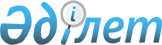 О внесении изменений в постановление Правительства Республики Казахстан от 28 октября 2004 года № 1117 "Вопросы Министерства здравоохранения Республики Казахстан"
					
			Утративший силу
			
			
		
					Постановление Правительства Республики Казахстан от 3 октября 2013 года № 1046. Утратило силу постановлением Правительства Республики Казахстан от 23 сентября 2014 года № 1005      Сноска. Утратило силу постановлением Правительства РК от 23.09.2014 № 1005.      Правительство Республики Казахстан ПОСТАНОВЛЯЕТ:



      1. Внести в постановление Правительства Республики Казахстан от 28 октября 2004 года № 1117 «Вопросы Министерства здравоохранения Республики Казахстан» (САПП Республики Казахстан, 2004 г., № 41, ст. 529) следующие изменения:



      в Положении о Министерстве здравоохранения Республики Казахстан, утвержденном указанным постановлением:



      в пункте 16:



      в 1. «Функции центрального аппарата»:



      подпункт 17) изложить в следующей редакции:

      «17) определение порядка выдачи заключений (разрешительных документов) на ввоз на территорию Республики Казахстан и вывоз с территории Республики Казахстан гемопоэтических стволовых клеток, костного мозга в случае их перемещения с целью проведения неродственной трансплантации, а также образцов клеток, тканей, биологических жидкостей и секретов, в том числе продуктов жизнедеятельности человека, физиологических и патологических выделений, мазков, соскобов, смывов, предназначенных для диагностических целей или полученных в процессе проведения биомедицинских исследований;»;



      в 2. «Функции ведомств»:



      подпункты 29), 30) изложить в следующей редакции:

      «29) лицензирование ввоза на территорию Республики Казахстан из стран, не входящих в Таможенный союз, и вывоза с территории Республики Казахстан в эти страны органов (части органов) и (или) тканей человека, крови и ее компонентов;

      30) осуществление выдачи заключений (разрешительных документов) на ввоз на территорию Республики Казахстан лекарственных средств, изделий медицинского назначения и медицинской техники (в том числе незарегистрированных) в качестве гуманитарной помощи или помощи при чрезвычайных ситуациях;».



      2. Настоящее постановление вводится в действие со дня подписания и подлежит официальному опубликованию.      Премьер-Министр

      Республики Казахстан                       С. Ахметов
					© 2012. РГП на ПХВ «Институт законодательства и правовой информации Республики Казахстан» Министерства юстиции Республики Казахстан
				